ГУО «Средняя школа № 3 г. Орши»Методическая разработка урока по русскому языкуЧеловек и экология. Обобщение изученного по теме «Сложноподчиненное предложение»                                     	Завьялова С.В.,учитель русского языка                                  	    и литературы2021Предмет: русский язык Класс: 9Тема: Человек и экология. Обобщение изученного по теме «Сложноподчиненное предложение»Цель: систематизировать знания учащихся  о сложноподчиненном предложенииЗадачи: образовательная: повторить виды придаточных частей в СПП; совершенствовать навыки расстановки знаков препинания в предложениях с подчинительными союзами; обучать уместному использованию подчинительных союзов в речи в соответствии с их значением; развивающая: способствовать развитию памяти, внимания, логического мышления; воспитательная: создавать условия для формирования нравственной и гражданской позиции учащихся по вопросам решения экологических проблемТип урока: урок систематизации и обобщения знаний и уменийОборудование: мультимедийная презентация (https://drive.google.com/file/d/1YIdp6ThKYdV0aYt5_E7aut9sn7naldmD/view?usp=sharing), карточки для самостоятельной работыЭпиграф: Пока не будет глобальной катастрофы, человечество не возьмется за экологию всерьез.Ход урока:I. Организационный этап.II. Объявление темы и определение цели и задач урока.Сегодня последний урок по теме «Сложноподчинённое предложение». Определите задачи, над которыми мы будем сегодня работать.Прочитайте эпиграф. Согласны ли вы с данным утверждением?Ни для кого не секрет, что наш мир стоит на пороге экологической катастрофы. Состояние природы начинает угрожать существованию самого человека. Дмитрий Лихачев сказал: «Природа - дом, в котором живет человек». И от состояния этого дома зависит жизнь человека.III. Основной этап. 1. Работа с текстом. [Приложение 1]Определите стиль и тип текста. (Публицистический, рассуждение) Докажите. Придумайте заголовок.Человеч..ство слишком долго вело себя на пл..нете как (не)разумный хозяин. Созд..вая удобства для к..мфортной жизни мы напроч(?) забыли о том что ре(с,сс)урсы пр..роды увы д..леко (не)безгр..нич(?)ны. Настало время вспомнить о том что пр..рода (не)прощает ошибок. Человек должен поз..ботит(?)ся о пр..роде вспомнить что он и сам часть этой пр..роды. Разумно ли пилить сук на к..тором сидиш(?)? Вставьте пропущенные буквы и расставьте знаки препинания. (Самопроверка по QR-коду).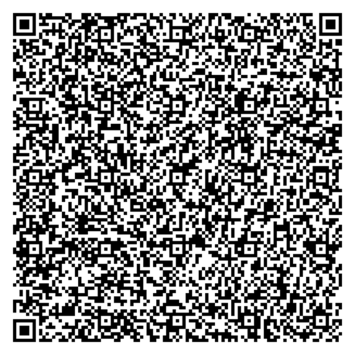 Найдите в тексте сложноподчиненные предложения. Определите вид придаточной части. Создавая удобства для комфортной жизни, мы напрочь забыли о том, что ресурсы природы, увы, далеко не безграничны. (Придаточная изъяснительная)Настало время вспомнить о том, что природа не прощает ошибок. (Придаточная изъяснительная)Человек должен позаботиться о природе, вспомнить, что он и сам - часть этой природы. (Придаточная изъяснительная)Разумно ли пилить сук, на котором сидишь? (Придаточная определительная)2. Лингвофизкультминутка. (Найди пару) [Приложение 2]На доске названия видов предложений (Простое, Сложносочиненное, Сложноподчиненное)У каждого из вас есть карточка, на которой записана половина предложения. Ваша задача - найти вторую половину и получившееся предложение с помощью магнитов прикрепить к доске. Обращайте внимание на вид предложения.ПростоеЛюбовь к родной стране начинается с любви к природе.Человек, оторванный от природы, черствеет душой.Охранять природу - значит охранять Родину.Природа никогда не предаст душу, любящую её.СложносочинённоеПрирода всегда права, ошибки же и заблуждения исходят от людей.СложноподчинённоеПрирода покоряется лишь тому, кто сам подчиняется ей.Кто землю лелеет, того земля жалеет.Человек не станет господином природы, пока он не стал господином самого себя.Люди повинуются законам природы, даже когда действуют против них.То, что противно природе, к добру никогда не ведёт.3. Продолжи предложение.Составьте сложноподчиненные предложения по данному началу.1. Экология - это наука об окружающей среде и её защите от тех... (кого она окружает)2. Окружающая среда - это то, во что превращается природа, если... (ее не охранять)3. Природа - это не то, что мы получили в наследство от предков, а то... (что мы взяли в долг у потомков)IV. Рефлексия и подведение итогов.Продолжите фразу:Я знаю...Я умею...Я понял...Экологическое мышление - это не только сортировка мусора и осознанное потребление. Это не дань моде, а бесконечная любовь и уважение к планете, которая является нашим общим домом.В 70-х годах XX века были начаты исследования возможных путей развития Земли. Были созданы так называемые «сценарии» развития Земли. Многие сценарии пессимистичны, предполагается кризисное состояние планеты в середине XXI века. Сейчас вы увидите один из возможных вариантов будущего.Видео «Мусорный ветер». https://drive.google.com/file/d/1rh1iN2js5Wx2I90l6JqMjF7Qi30jvKK6/view?usp=sharingПрирода ошиблась, когда создала человека. Человек - оружие, способное уничтожить все живое. Фатальная ошибка. Ошибка, которая может быть уничтожена природой в любой момент…V. Домашнее задание.Есть ли будущее у человечества? Или мы уже прошли точку невозврата?Напишите сочинение-рассуждение на тему «Экология - взгляд в будущее». В тексте используйте сложноподчиненные предложения.Приложение 11. Определите стиль и тип текста. Докажите.2. Придумайте заголовок.Человеч..ство слишком долго вело себя на пл..нете как (не)разумный хозяин. Созд..вая удобства для к..мфортной жизни мы напроч(?) забыли о том что ре(с,сс)урсы пр..роды увы д..леко (не)безгр..нич(?)ны. Настало время вспомнить о том что пр..рода (не)прощает ошибок. Человек должен поз..ботит(?)ся о пр..роде вспомнить что он и сам часть этой пр..роды. Разумно ли пилить сук на к..тором сидиш(?)? 3. Вставьте пропущенные буквы и расставьте знаки препинания. 4. Найдите в тексте сложноподчиненные предложения. Определите вид придаточной части.Приложение 2Лингвофизкультминуткалюбовь к родной страненачинается с любви к природеприрода покоряется лишь томукто сам подчиняется ейчеловек, оторванный от природычерствеет душойкто землю лелееттого земля жалеетохранять природузначит охранять Родинуприрода всегда праваошибки же и заблуждения исходят от людейчеловек не станет господином природыпока он не стал господином самого себялюди повинуются законам природыдаже когда действуют против нихприрода никогда не предастдушу, любящую еёто, что противно природек добру никогда не ведёт